Relación de esquemas bursátiles y de coberturas financierasEste Centro de Conciliación Laboral no cuenta con registros de relaciones de esquemas bursátiles y/o de coberturas financieras.Información adicional que dispongan otras leyesEste Centro de Conciliación Laboral no cuenta con Información adicional.Liga de TransparenciaCCL Tlaxcala - Normatividad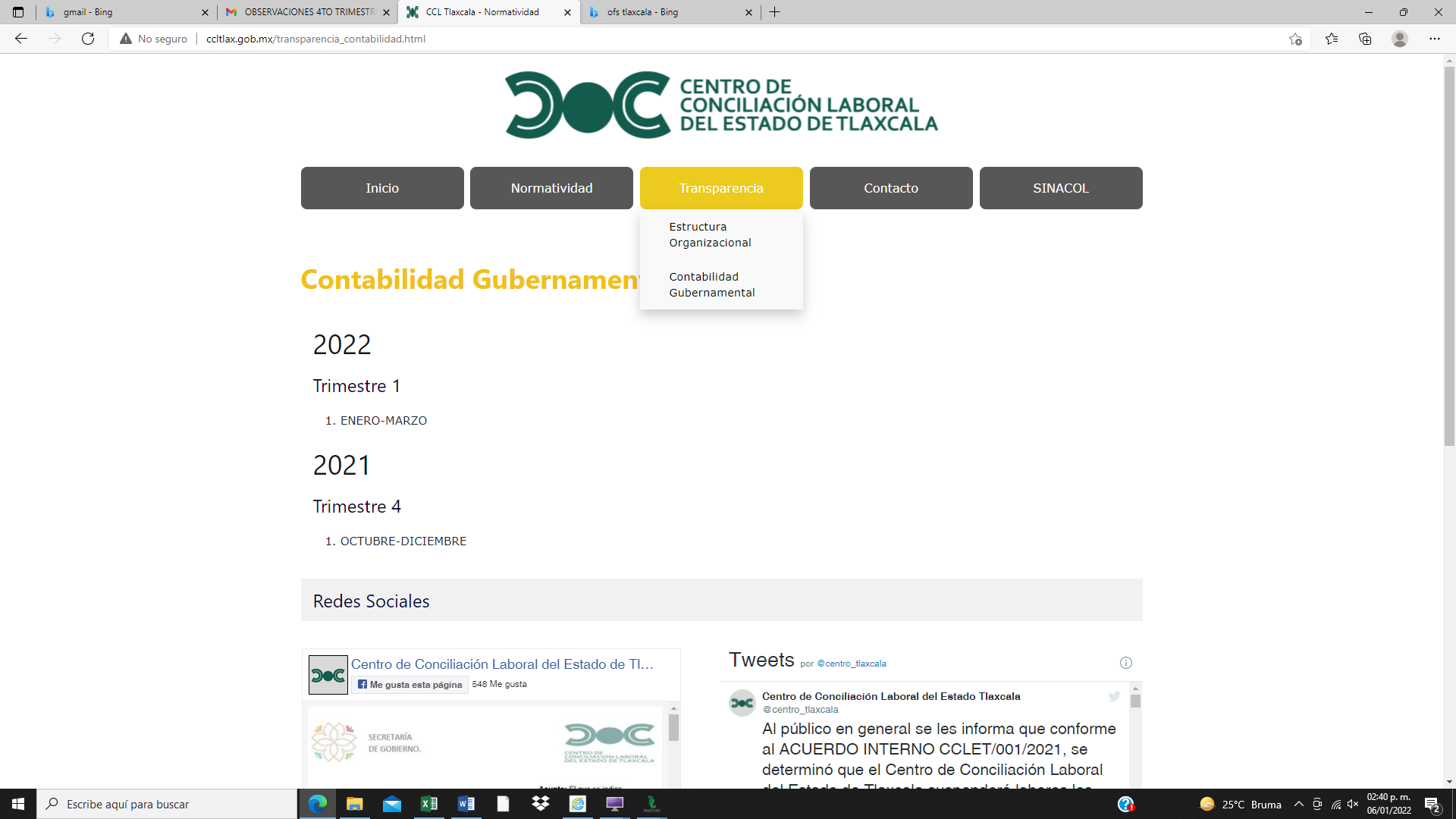 